Induction key links and course to completeUniversity of Worcester- Staff PortalYou can download a copy of the University’s Strategic Plan here.You can find out more about your induction on the webpages here.University of Wolverhampton ‘Different Voices’Technology Enhanced Learning (TEL)Blackboard’ is the University’s primary Virtual Learning Environment (VLE). ​Used in teaching to distribute teaching materials to students.​​The Technology Enhanced Learning (TEL) Unit provide guidance on using Blackboard, Turnitin and PebblePad and other learning & teaching systems.tel@worc.ac.ukhttps://uwtel.co.uk/Health and SafetyFire:Familiarise yourself with the fire alarm break points, fire exit and fire assembly points for the building you are working in. E.g. The Hines Building assembly point is located next to the smoking area opposite the building. All UoW assembly point maps can be found here - https://www2.worc.ac.uk/facilities-staff/fire-safety.htmlInformation AssuranceRegistry WebpagesIntroductory Video from Kevin PickessWebpage- Library ServicesResearch WebpagesStudent ServicesFirstpoint Video  Signposting Student SupportFirstpoint Guides for StaffStaff Mental Health NetworkWelcome message from SMHHealth & Wellbeing webpagesFor further information and resources on Health & Wellbeing and our EAP please visit our staff webpages hereThe Sustainability department acts as a focal point for all aspects of sustainability within the University and works to develop local, regional, national and international networks to further the sustainability agenda. To find out more please visit their webpagesThe Green Nudges- positive and gentle persuasion to encourage sustainable behaviourStudents Union WebpagesSU VideoThe University has partnered with Sodexo to offer MyWorcesterRewards - a new scheme that offers University staff exclusive discounts and promotions with hundreds of retailers across several categories.Further benefits soon to be added include a ‘Green’ Car Scheme, a new Cycle2Work scheme and Childcare Vouchers.Details on how to sign up for the scheme can be found on the below webpages-  My Worcester RewardsFurther information can be found here-Staff benefits - University Of WorcesterAdd in link to staff disciplinary and standards of conduct  (ALSO ADD TO INDUCTION PAGES POWEROINT)  https://www2.worc.ac.uk/personnel/688.htm 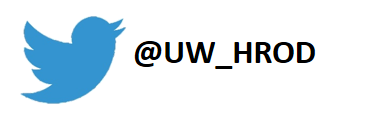 InductionPresenter (s)Who should attend?Academic OverviewAnn Jordan, Professor Lisa Stansbie and Professor Sally MoyleAny / all academic new staffResearch & Knowledge Exchange (RKE) at the University of WorcesterProfessor John- Paul WilsonAcademic and Research staff, professional support staff with a focus on Research and/or Knowledge ExchangeWorking with Library Services and TEL to enhance teaching and learningKate Courage & Libby SymondsAnyone with a role in learning and teachingLibrary Services for professional and support staffKate CourageAnyone in professional and support servicesTeaching and Learning; CPD opportunitiesPeter GossmanAny / all academic new staffUW Access & Participation Planning (APP)Val Yates Any staff within the University